APPROVEDVice-rector for Academic Affairs VSU named after P.M. MasherovBobryk M. Yu. 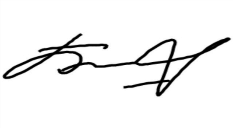 «27» May 2024SCHEDULESummer examination session of the 2023–2024 academic year for Master’s course students studying in English, daytime form of education of the specialty 6-05-0113-04“Physics and Mathematics education”Enrolment March 2024Examination period: 10.06.2024–04.07.2024Dean of the Faculty of Foreign Citizens Training                                                    Yanch V.V.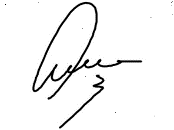 Discipline, teacherExaminationExaminationCreditCreditDiscipline, teacherDate, timeClassroomDate, timeClassroomResearch seminarVorobiev N.T.10.06.202411.3050133 Moskovsky AvenueModern problems of teaching Mathematics and computer ScienceOsipov A.V.11.06.20248.0053733 Moskovsky AvenueRussian as a foreign languageMamyko N.A.17.06.20248.00825/15 Suvorova streetAdditional topology chaptersPodoksenov M.N.21.06.20248.00142a33 Moskovsky AvenueStatistical methods and data analysis in educational researchProkhozhiy S.A.25.06.20248.00142a33 Moskovsky AvenueMethods of teaching computer Science in higher schoolOsipov A V.29.06.20248.00142a33 Moskovsky AvenueMethods of teaching computer Science in Physics and Mathematics classesOsipov A.V.04.07.20248.00142a33 Moskovsky Avenue